Разобраться с формой просмотра чека (исправить, криво открывается)Разобраться с печатью лишней информации при печати «КОПИЯ ЧЕКА»(нижняя часть чека печатается несколько раз)При выборе «оплата картой» по умолчанию печать на «ОНЛАЙН кассу»Отредактировать форму добавления карты Сейчас форма выглядит на скрине нижеНужно чтобы кассир вводил в поле номер телефона и он автоматически записывался и в наименование карты и в номер телефонаНОМЕР ТЕЛЕФОНА=НАИМЕНОВАНИЕ КАРТЫ=ТЕЛЕФОН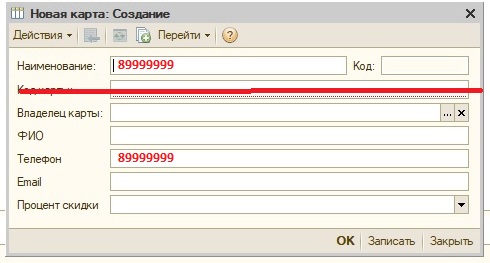 Быстрая кнопка «Чек на возврат» в РМКНажимаем1 – Что возвращаем? (Выбираем товар по шк или подбор)2 –выберете чек3 – выберете кассуЖМЕМ ОК – ПЕЧАТАЕТСЯ ЧЕК НА ВОЗВРАТПри создании приходного кассового ордера по умолчанию чтобы было БЕЗ НДС, сейчас постоянно ставится С НДСЭтикетка на термопринтерВыбрать: Размер этикетки 60*40, 29*20Возможность печати отдельной номенклатуры из карточки и возможность добавления списка из документа Ценник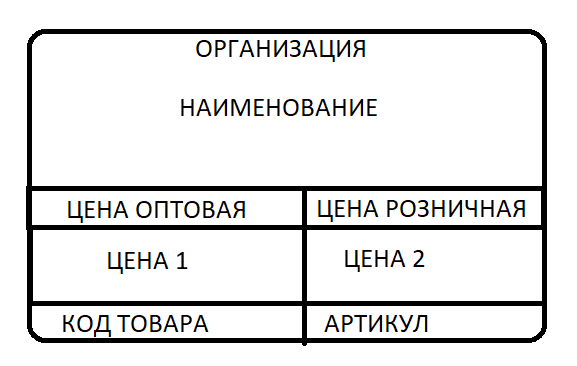 